Шановні колеги!Запрошуємо Вас взяти участь у роботі ІІ Міжнародної науково-практичної конференції «СТРАТЕГІЧНІ ПРІОРИТЕТИ РОЗВИТКУ ПІДПРИЄМНИЦТВА, ТОРГІВЛІ ТА БІРЖОВОЇ ДІЯЛЬНОСТІ»   Національного університету «Запорізька політехніка». Конференція відбудеться   13-14 травня 2021 року в м. Запоріжжя, Україна.До участі у конференції запрошуються наукові співробітники, викладачі навчальних закладів, докторанти, аспіранти, здобувачі вищої освіти,  роботодавці та представники органів місцевого самоврядування. 				Мета конференції:										 дослідження стану, проблем та стратегічних напрямів розвитку підприємництва, торгівлі та біржової діяльності в контексті сучасних викликів 	Тематичні напрями конференції:	1.  Енергоефективність та енергозбереження - ефективні інструменти енергоменеджменту суб`єктів господарювання. 2.  Моніторинг економічної безпеки та антикризової діяльності підприємств.3. Розвиток інноваційного підприємництва та формування стартап екосистеми в Україні. 4. Конкурентоспроможність підприємств в умовах трансформації від лінійної до циркулярної моделі економіки.5. Міжнародне співробітництво у забезпеченні сталого розвитку економіки.6. Управління персоналом підприємств за стейкхолдер-підходом.7. Підприємництво – рушійна сила соціально-економічного розвитку ОТГ.8. Управління в архітектурі та будівництві за принципами сталого розвитку.Робоча мова конференції: англійська, українська, російська Регламент проведення  конференції:	 13 травня 2021 р. Реєстрація учасників (8-00 –10-00). Відкриття конференції, пленарне засідання (10-00). Секційні засідання (15-00).  14 травня 2021 р. Секційні засідання. (Початок о 10-00). Підведення підсумків. Закриття конференції. Міністерство освіти і науки України Національний університет «Запорізька політехніка» (Україна)Кафедра підприємництва, торгівлі та біржової діяльностіта співорганізатори:Київський національний університет імені Тараса Шевченко (Україна)Національний університет біоресурсів і природокористування України (Україна)Одеський національний політехнічний університет (Україна)Класичний приватний університет (Україна)Варненський вільний університет (Болгарія)Університет Гіресун (Туреччина)Південно-Казахстанський державний університет імені М. Ауєзова (Казахстан)Батумський державний університет ім. Шота Руставелі (Грузія)Університет Адама Міцкевича (Польща)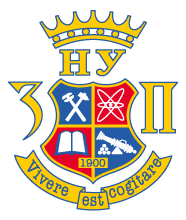 ІНФОРМАЦІЙНИЙ ЛИСТІІ Міжнародна науково-практична конференція«СТРАТЕГІЧНІ ПРІОРИТЕТИ РОЗВИТКУ ПІДПРИЄМНИЦТВА, ТОРГІВЛІ ТА БІРЖОВОЇ ДІЯЛЬНОСТІ»НУ  «Запорізька політехніка» 13-14 травня 2021 р.,  м. Запоріжжя      Україна Організаційний комітет конференціїГолова комітету: Гугнін Е.А., перший проректор НУ «Запорізька політехніка», к.с.н., доцент.Співголови організаційного комітету:Наумик В. В., проректор з наукової роботи та міжнародної діяльності НУ «Запорізька політехніка», д.т.н., професор.Ткаченко А.М., завідувач кафедри підприємництва, торгівлі та біржової діяльності НУ «Запорізька політехніка», д.е.н., проф. Умови участі в конференції:Форма участі: очна, заочна.Підготувати самостійно або у співавторстві (не більше трьох осіб)  наукову доповідь згідно з вимогами та зберегти у файл за прикладом Ivanenko_tezy.doc.Оформити заявку учасника конференції на сайті конференції: https://sites.google.com/view/conferencepolytech.Надіслати на електронну адресу kaf_economik@ukr.net у вказаний термін тези доповідей.  Після цього очікувати обов’язкового підтвердження про отримання ваших матеріалів на свою електронну адресуЗбірник тез буде розміщено на офіційному сайті Національного університету «Запорізька політехніка».Члени організаційного комітету	Інформація для учасників конференції:	 Для участі в конференції необхідно до 15 квітня 2021 р. надіслати заявку, тези (збірник буде складатись з матеріалів конференції)  та за бажанням подати статтю для публікації у науково-виробничому журналі «Держава і регіони» на електронну пошту kaf_economik@ukr.net. Вимоги до статей наведено на сайті: http://www.econom.stateandregions.zp.ua/.Вимоги до тез доповідей:1.Текст тез повинен бути надрукований у текстовому редакторі Microsoft Word та збережений у форматі  *doc, або *docx, зразок оформлення статті до журналу  за посиланням.  2.Обсяг матеріалів 2 повні сторінки тексту формату А5;3.Кількість використаних джерел не повинна перевищувати 5 найменувань;4. Текст друкується шрифтом Times New Roman, кегель – 10 пт, інтервал – 1, абзац – 1,25 мм, вирівнювання по ширині; поля: верхнє і нижнє – 20 мм; ліве – 15 мм, праве - 15 мм;5.Текст має бути побудований у логічній послідовності, без повторень, із чіткими формулюваннями та відповідно до вимог стилістики наукового тексту, без граматичних і стилістичних помилок.Організаційний комітет конференції просить не пізніше, ніж за 10 днів до початку конференції поінформувати учасників про дату приїзду. 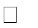 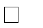 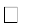 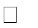 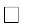 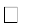  	Публікація матеріалів конференції:	 Прийняті редколегією тези доповідей будуть опубліковані в електронному збірнику Національного університету «Запорізька політехніка» за адресою  https://zp.edu.ua/naukovi-konferenciyi. Відповідальність за зміст і достовірність поданих матеріалів несуть автори.Участь у конференції безкоштовна.Адреса оргкомітету:69063, Україна, м. Запоріжжя, вул.  Жуковського, 64,  Національний університет «Запорізька політехніка» Веб-сайт конференції:  За додатковою інформацією щодо роботи  конференції звертайтесь до оргкомітету:Ткаченко Алла Михайлівна, +380676128584,+380660180124Севастьянов Родіон Вікторович, +380679237554 E-mail: kaf_economik@ukr.netЗахарчук В.М. В. о. директора  Департаменту освіти і науки Запорізької обласної державної адміністраціїМатвіїшина О.Є.Директор Департаменту економічного розвитку і торгівлі Запорізької обласної державної адміністраціїАбусеїдзе Д.,д.е.н., проф.Завідувач кафедри фінансів, банківської справи та страхування Батумського державного університету ім. Шота Руставелі, (Грузія)Андрющенко К.А., д.е.н., проф.Професор кафедри бізнес-економіки та підприємництва Київського національного економічного університетуБогданов І.Т.,д.п.н., проф.Ректор Бердянського державного педагогічного університетуВарава Л.М., д.е.н., проф.Завідувач кафедри менеджменту і адміністрування Криворізького національного університетуВєжбік-Стронська М.Проректор  Вищої технічної школи в Катовіце, (Польща)Гармідер Л.Д., д.е.н., профЗавідувач кафедри підприємництва, організації виробництва та теоретичної і прикладної економіки ДВНЗ «Український державний хіміко-технологічний університет»,(м. Дніпро)Захарченко П.В., д.е.н., проф.Завідувач кафедри економіки, підприємництва та фінансів Бердянського державного педагогічного університетуЗборіна І.М.,к.е.н., доц.Доцент кафедри економіки і бізнесу Поліського державного університету, (Білорусь)Іванова М.І., д.е.н., доц.Професор кафедри менеджменту НТУ «Дніпровська політехніка»Карпенко А.В., д.е.н., доц.Професор кафедри економіки та митної справи НУ «Запорізька політехніка»Левченко Н. М.,д. держ. упр., проф.Професор кафедри  підприємництва, торгівлі та біржової діяльності НУ «Запорізька політехніка»Макаренко Т.П., к.і.н., доц.Декан гуманітарно-економічний факультет Бердянського державного педагогічного університетуМікос П. Начальник відділу маркетингу та ІТ  Вищої технічної школи в Катовіце, (Польща)Несторенко Т.П.,  к.е.н., доц.Доцент кафедри економіки підприємства та фінансів Бердянського державного педагогічного університету, проф. WSTОкуян К., докт., проф.  Професор Університету Балікесір, (Туреччина)Остенда А., докт., Ректор  Вищої технічної школи в Катовіце, проф. WST (Польща)Сагайдак М.П., д.е.н., проф.Завідувач кафедри менеджменту  ДВНЗ «Київський національний економічний університет імені Вадима Гетьмана»Севастьянов Р.В.,к.е.н., доцДоцент кафедри підприємництва, торгівлі та біржової діяльності НУ «Запорізька політехніка»Сейдахметов М.К., к.е.н., доц.Декан вищої школи "Управління і бізнесу" Південно-Казахстанського державного університету ім. М. Ауєзова, (Казахстан) Тарасюк Г.М.,    д.е.н., проф.Декан факультету бізнесу та сфери обслуговування ДУ «Житомирська політехніка»Пожуєва Т.О., д.е.н., проф.Професор кафедри  підприємництва, торгівлі та біржової діяльності НУ «Запорізька політехніка»Покатаєва О.В., д.е.н., д.ю.н., проф.   Перший проректор Класичного приватного університету, (м. Запоріжжя)Филюк Г.М., д.е.н., проф.Завідувач кафедри економіки підприємства  Київського національного університету імені Тараса ШевченкаФролова Л. В., д.е.н., проф.Завідувач кафедри підприємництва і торгівлі Одеського національного політехнічного університету